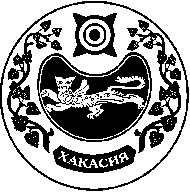 ПРОЕКТ   РЕШЕНИЕот «»             2022 г.                          с. Московское                     		№ О закреплении участков территории муниципального образования Московский сельсовет Усть-Абаканского района Республики Хакасия за депутатами Совета депутатов Московского сельсовета Усть-Абаканского района Республики ХакасияВ целях оперативной и эффективной работы депутатов Совета депутатов муниципального образования Московский сельсовет Усть-Абаканского района Республики Хакасия с населением, в соответствии с Уставом муниципального образования Московский сельсовет Усть-Абаканского района Республики Хакасия Совет депутатов Московского сельсовета РЕШИЛ:Закрепить участки населенных пунктов поселения за депутатами Совета депутатов Московского сельсовета согласно приложению.Признать решение Совета депутатов Московского сельсовета Усть-Абаканского района Республики Хакасия от 28.04.2021 № 36, утратившим силу.Настоящее решение вступает в силу со дня его принятия и подлежит опубликования (обнародованию)Глава Московского сельсовета 							А.Н. АлимовПриложение к решению Совета депутатов Московского сельсоветаот «»______2022 №СОВЕТ ДЕПУТАТОВ МОСКОВСКОГО СЕЛЬСОВЕТАУСТЬ-АБАКАНСКОГО РАЙОНА РЕСПУБЛИКИ ХАКАСИЯ№ участка/№ округаНаселенный пунктУлицы, входящие в состав участкаФ.И.О депутатас. МосковскоеПолевая, НоваяБуянова Е.А.с. МосковскоеСтепная, Школьнаяс. МосковскоеРабочая, Согринская, МосковскаяБогуславская Л.А.с. МосковскоеСоветская (с начало улицы и до храма) пер. Трудовой Лефлер А.А.с. МосковскоеСоветская (от храма вверх до пруда) Хакасскаяс. МосковскоеНабережная, Садовая (от Райзинг до пруда)ЗаречнаяКитаева А.В.с. МосковскоеМира, Садовая (от Никифорова А.С. до Инкижековой Т.Д.)пер. Центральныйс. МосковскоеОвражная, Садовая (от начало улицы Никифорова А.С.) ПодгорнаяТерешкин А.С.д. Ковыльнаяд. Ковыльная, хуторааал. Моховаал. Мохов, хутор 15 новый